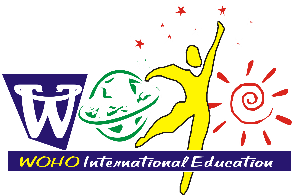 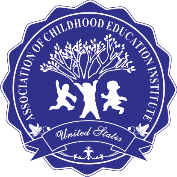 国际注册全脑教育指导师 (ICBEGT)认证研修班International Certificated Brain Education Guidance Teacher 学费：2980         学制：4天           地点：北京    WOHO国际教育北京总部(www.wohoedu.cn)是Association of Childhood Education Institute(简称ACEI)中国总部及中国区认证考试中心，是国内早教幼教行业“中国领先的早期教育师资培训解决方案服务专家”，开发了数十种职业能力认证课程，每年培训数千名行业精英，创造性的精英培训模式，在早教幼教师资培训领域保持独特的竞争优势，具有重要影响力。人类已从信息时代进入智能的时代，意味着从拼知识速度时代步入拼脑力竞争的时代。全脑教育是全面人格教育，多元能力教育和综合素质教育。在全世界得到广泛认知及普及，全面锻炼大脑，深度挖掘大脑潜能，培养最佳学习力、最强专注力、最惊人的记忆力、快速的阅读力，更快乐、迅速、高效的学习！人们通过实验还发现：右脑的存储量是左脑的100万倍!可是现实生活中，95%的人仅仅使用了自己的左脑，右脑几乎处于闲置状态!在中国早期教育行业内，随着全脑课程加盟及价格不断升温，市场日趋混乱，如何能够让全脑教育健康成长，已经成为重要问题，而全脑教师授课水平的高低直接影响着课程效果的优劣。为了让更多孩子真正受益于全脑课程，为了全脑教学的科学化与规范化，WOHO国际教育整合Association of Childhood Education Institute(ACEI)权威品牌和专业理念，推出国际注册全脑教育指导师(ICBEGT)认证研修班，该课程是从心理学、生理学的角度出发，以国内外心理学最前沿的研究成果设计的。课程采用理论讲解+技巧说明+操作演练+训练的方法+游戏互动的方式，具有完整性、系统性、易操作等特点。 	                                            学员参加完本课程后，除了能够学到全脑课程的高效有用的方法，还将赠送相关教学教案，学员可以回去开设有针对性的全脑训练课程。一 培训模块：第一天：全脑理论基础知识什么是全脑以及来历如何开发全脑进行左右全脑分析左右脑分工理论如何开发松果体如何开启海马回深层记忆全脑开发的好处如何让全脑课成为销售工具超强记忆力和思维导图照相记忆、联想记忆、定位记忆、配对记忆、数字记忆、文字记忆、眼肌训练、稳定性训练、速度训练、宽度训练、广度训练、耐力训练、凝聚力训练第二天：3-4岁全脑实操课程1、3-4岁课程目标2、3-4岁流程讲解3、3-4岁完整课程展示4、如何设计3-4岁完整课程5、如何与家长沟通，进行销售6、如何进行课程的延伸第三天：4-5岁全脑实操课程1、4-5岁课程目标2、4-5岁流程讲解3、4-5岁完整课程展示4、如何设计4-5岁完整课程5、如何与家长沟通，进行销售6、如何进行课程的延伸第四天：5-6岁全脑实操课程1、5-6岁课程目标2、5-6岁流程讲解3、5-6岁完整课程展示4、如何设计5-6岁完整课程5、如何与家长沟通，进行销售6、如何进行课程的延伸7、教师过课参加笔试和操作两项的考试考核。二 主讲专家：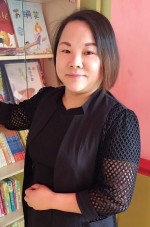 赵秋月:ACEI注册培训专家，WOHO国际全脑教育培训专家、ACEI中国区黑龙江分会秘书长、家庭教育指导师、心理咨询师、专业营养师、胎教师，从事幼教培训行业十余年年，专注于2-12岁全脑课程研发，精心研究百余款眼肌训练方法，并成功获得国家专利证书，作为越威全脑第一人，用心教育，用爱养育，做最幸福的早教人。三 授课时间：总共四天    培训地点：北京师范大学南院四 关于证书：1.学员研修完所有课程，按照国际惯例，参加ACEI统一认证考试，考试内容包括笔试和实操演练，考试通过后，将获得ACEI颁发的中英文对照的“国际注册全脑教育指导师”职业资格证书，证书以及考试成绩国际国内统一电子注册，中英文网证书查询，国际国内市场认可，终身档案保存，档案可供查询，职场个人能力身价证明。2. 优秀学员可协助推荐申请：教育部中国老教授协会教育专业委员会颁发的全脑教师岗位资格培训结业证书（申请者需额外支付认证费）。五 收费标准：2980元/人（学习费、资料费、国际注册全脑教育指导师认证费）。有过5年以上相关教学从业经验，可以直接申请高级认证，审核条件通过者，需额外支付1000元人民币/人的认证费。六 报名流程：1学员提交报名表；2收到报名表后进行资格审核，审核通过后发放上课录取通知书；3学员确认上课期间住宿安排事宜；4报到时，现场支付学费同时提交学历证和身份证复印件各一份，一寸和二寸免冠照片各2张。七 报名咨询：        400-061-6586 